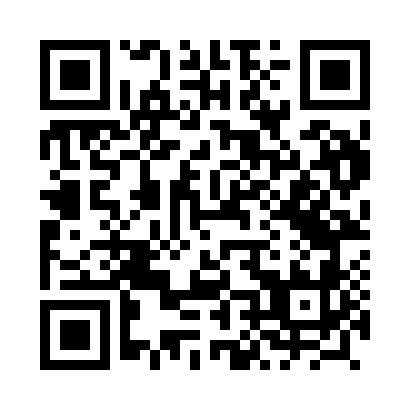 Prayer times for Wkra, PolandWed 1 May 2024 - Fri 31 May 2024High Latitude Method: Angle Based RulePrayer Calculation Method: Muslim World LeagueAsar Calculation Method: HanafiPrayer times provided by https://www.salahtimes.comDateDayFajrSunriseDhuhrAsrMaghribIsha1Wed2:265:0612:365:448:0710:352Thu2:235:0412:365:468:0910:383Fri2:225:0212:365:478:1010:414Sat2:225:0012:365:488:1210:425Sun2:214:5812:355:498:1410:426Mon2:204:5612:355:508:1510:437Tue2:194:5412:355:518:1710:448Wed2:184:5312:355:528:1910:449Thu2:184:5112:355:538:2110:4510Fri2:174:4912:355:548:2210:4611Sat2:164:4712:355:558:2410:4712Sun2:164:4612:355:568:2510:4713Mon2:154:4412:355:578:2710:4814Tue2:144:4212:355:588:2910:4915Wed2:144:4112:355:598:3010:4916Thu2:134:3912:355:598:3210:5017Fri2:134:3812:356:008:3310:5118Sat2:124:3612:356:018:3510:5119Sun2:114:3512:356:028:3610:5220Mon2:114:3412:356:038:3810:5321Tue2:104:3212:356:048:3910:5322Wed2:104:3112:366:058:4110:5423Thu2:094:3012:366:068:4210:5524Fri2:094:2812:366:068:4410:5525Sat2:094:2712:366:078:4510:5626Sun2:084:2612:366:088:4610:5727Mon2:084:2512:366:098:4810:5728Tue2:074:2412:366:098:4910:5829Wed2:074:2312:366:108:5010:5930Thu2:074:2212:366:118:5110:5931Fri2:074:2112:376:128:5311:00